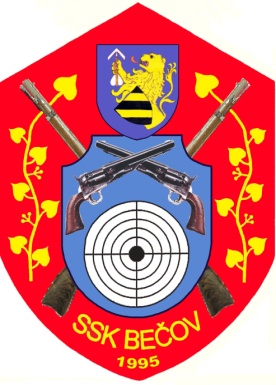                             Plán akcí SSK při OÚ Bečov č. 0695 na rok 2017Dne 3.2.2017 byla provedena schůze členů SSK Bečov, na níž bylo přijato usnesení o následujících akcích:Plán střeleckých soutěží na střelnici Bečov:Ne  2.4. - VPi/VRe, MPi/Re, MPu, 3x3+10 - Memoriál Jiřího Pecha,III.roč.So 13.5. - VPi/VRe, MPi/Re, ÚPu, 3x3+10 (místo MPu bude ÚPu)So 10.6. - VPi/VRe, MPi/Re, MPu, 3x3+10So 16.9. - VPi/VRe, MPi/Re, MPu, 3x3+10So 30.9. - VPi/VRe, MPi/Re,MPu, 3x3+10Změna termínu možná z důvodu nepřízně počasí.Vyhodnocení soutěže „ O putovní pohár SSK Bečov“Pá 15.12.2017, 17,00 - pro členy klubu a pozvané hostyPá   2.2.2018,  17,00 – schůze na rok 2018Místo konání- restaurace U HajaseKrajská střelecká liga historických zbraní 2017    - 2.4.,, 4.6., 26.12.2017-Most Čepirohy         - ostatní termíny budou upřesněny po zveřejnění ČSS.Krušnohorská liga KVZ 2017         - 4.2.- Louny, 18.3.- Rakovník, 22.4.- Ústí nad Labem, 21.5.- Kladno,            16.9.- Most, 14.10.- KadaňDětský den : po dohodě s OÚ Bečov, zajistí SSK Bečov střeleckou soutěž ze vzduchových zbraní.Společné klubové akce:Akce Chata IV.ročník 10.-11.6.2017 od 15,00-střelnice beze zbraníTermíny brigádBrigády na zvelebení střelnice budou zahájeny v měsíci březnu. Kromě toho bude podle potřeby provedena údržba střelnice před každým  závodem. Čas bude vždy upřesněn. Každý člen bude povinen odpracovat  minimálně 20 hodin. Tréninkové střelby: po dohodě se správcem střelnice v souladu s provozním řádem střelnice a za dodržení všech bezpečnostních opatření.				Výbor  SSK při OÚ Bečov